ЗАТВЕРДЖЕНО
постановою Кабінету Міністрів України
від 20 жовтня 2023 р. № 1100ФОРМА
звітності про здійснення діяльності з надання послуг з посередництва у працевлаштуванні за кордоном № 1-ТМ
за 20___ рік1. Громадяни, працевлаштовані за кордоном, за країнами світу(осіб)2. Громадяни, працевлаштовані за кордоном, за статтю, місцем проживання до виїзду за кордон, віковими групами, рівнем освіти та тривалістю працевлаштування(осіб)3. Громадяни, працевлаштовані за кордоном, за видами економічної діяльності за останнім основним місцем роботи в Україні(осіб)4. Громадяни, працевлаштовані за кордоном, за видами економічної діяльності у країні призначення(осіб)5. Громадяни, працевлаштовані за кордоном, за професійними групами за останнім основним місцем роботи в Україні(осіб)6. Громадяни, працевлаштовані за кордоном за професійними групами в країні призначення(осіб)Подана інформація є достовірною.____   ______________ 20__ р. ___________         _________________________________________________(підпис)                             (прізвище, власне ім’я, по батькові (за наявності)       керівника юридичної особи або фізичної особи - підприємця, 
або його уповноваженої особи)Подають 
(тип респондентів)Строк поданняСуб’єкти господарювання, що надають послуги з посередництва у працевлаштуванні за кордоном, які зареєстровані у встановленому законодавством порядку за видом економічної діяльності з посередництва у працевлаштуванні та включені до переліку суб’єктів господарювання, що надають послуги з посередництва у працевлаштуванні за кордономОдержувач інформації - Мінекономікине пізніше 30 січня року, що настає за звітнимРеспондент: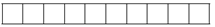 Зазначається код згідно з ЄДРПОУ платника податків або реєстраційний (обліковий) номер платника податків, який присвоюється контролюючими органами, або реєстраційний номер облікової картки платника податків - фізичної особи. Серію (за наявності) та номер паспорта зазначають фізичні особи, які через свої релігійні переконання відмовляються від прийняття реєстраційного номера облікової картки платника податків та офіційно повідомили про це відповідний контролюючий орган і мають відмітку у паспорті.Найменування юридичної особи або прізвище, ім’я та по батькові (за наявності) фізичної особи:_____________________________________________________________________________________________________________________________________________________________Місцезнаходження/місце проживання:______________________________________________________________________                  (поштовий індекс, область/Автономна Республіка Крим, район, населений пункт, _________________________________________________________________________________вулиця/провулок, площа тощо, номер будинку/корпусу, номер квартири/офісу)Офіційна назва країни працевлаштування відповідно до переліку кодів країн світу для статистичних цілейКод рядкаКількість громадян, працевлаштованих за кордоном у звітному періодіАБ1Усього 01у тому числі за країнами світуНайменування групиКод рядкаКількість громадян, працевлаштованих за кордоном у звітному періодіАБ1Усього01за статтю (сума рядків 02 і 03 повинна дорівнювати значенню, 
наведеному в рядку 01):за статтю (сума рядків 02 і 03 повинна дорівнювати значенню, 
наведеному в рядку 01):за статтю (сума рядків 02 і 03 повинна дорівнювати значенню, 
наведеному в рядку 01):жінки02чоловіки 03за місцем проживання до виїзду за кордон (сума рядків 04 і 05 повинна дорівнювати значенню, наведеному в рядку 01):за місцем проживання до виїзду за кордон (сума рядків 04 і 05 повинна дорівнювати значенню, наведеному в рядку 01):за місцем проживання до виїзду за кордон (сума рядків 04 і 05 повинна дорівнювати значенню, наведеному в рядку 01):міські поселення04сільська місцевість05за віковими групами (сума рядків 06-13 повинна дорівнювати значенню, 
наведеному в рядку 01):за віковими групами (сума рядків 06-13 повинна дорівнювати значенню, 
наведеному в рядку 01):за віковими групами (сума рядків 06-13 повинна дорівнювати значенню, 
наведеному в рядку 01):18-24 роки0625-29 років0730-35 років0836-39 років0940-45 років1046-49 років1150-59 років1260 років і старші 13за рівнем освіти (сума рядків 14-16 повинна дорівнювати значенню, 
наведеному в рядку 01):за рівнем освіти (сума рядків 14-16 повинна дорівнювати значенню, 
наведеному в рядку 01):за рівнем освіти (сума рядків 14-16 повинна дорівнювати значенню, 
наведеному в рядку 01):повна загальна середня 14професійна (професійно-технічна)15вища (початковий, перший, другий, третій (освітньо-науковий/освітньо-творчий) рівень вищої освіти)16за тривалістю працевлаштування (сума рядків 17-21 повинна дорівнювати значенню, наведеному в рядку 01):за тривалістю працевлаштування (сума рядків 17-21 повинна дорівнювати значенню, наведеному в рядку 01):за тривалістю працевлаштування (сума рядків 17-21 повинна дорівнювати значенню, наведеному в рядку 01):до шести місяців17від шести місяців до одного року 18від одного року до двох років19від двох до трьох років20три роки і більше 21Назва виду економічної діяльності відповідно до Національного класифікатора України “Класифікація видів економічної діяльності”Код рядкаКількість громадян, працевлаштованих за кордоном у звітному періодіАБ1Усього (сума рядків 02-23)01у тому числі за видами економічної діяльності на останньому основному місці роботи в Україні:сільське господарство, лісове господарство та рибне господарство02добувна промисловість і розроблення кар’єрів03переробна промисловість04постачання електроенергії, газу, пари та кондиційованого повітря 05водопостачання, каналізація, поводження з відходами06будівництво07оптова та роздрібна торгівля, ремонт автотранспортних засобів і мотоциклів08транспорт, складське господарство, поштова та кур’єрська діяльність09тимчасове розміщування й організація харчування10інформація та телекомунікації11фінансова та страхова діяльність12операції з нерухомим майном13професійна, наукова та технічна діяльність14діяльність у сфері адміністративного та допоміжного обслуговування15державне управління й оборона, обов’язкове соціальне страхування16освіта17охорона здоров’я та надання соціальної допомоги18мистецтво, спорт, розваги та відпочинок19надання інших видів послуг20діяльність домашніх господарств21діяльність екстериторіальних організацій і органів22раніше не працювали 23Назва виду економічної діяльності відповідно до Національного класифікатора України “Класифікація видів економічної діяльності”Код рядкаКількість громадян, працевлаштованих за кордоном у звітному періодіАБ1Усього (сума рядків 02-22)01у тому числі:сільське господарство, лісове господарство та рибне господарство02добувна промисловість і розроблення кар’єрів03переробна промисловість04постачання електроенергії, газу, пари та кондиційованого повітря 05водопостачання, каналізація, поводження з відходами06будівництво07оптова та роздрібна торгівля, ремонт автотранспортних засобів і мотоциклів08транспорт, складське господарство, поштова та кур’єрська діяльність09тимчасове розміщення й організація харчування10інформація і телекомунікації11фінансова та страхова діяльність12операції з нерухомим майном13професійна, наукова і технічна діяльність14діяльність у сфері адміністративного та допоміжного обслуговування15державне управління й оборона, обов’язкове соціальне страхування16освіта17охорона здоров’я та надання соціальної допомоги18мистецтво, спорт, розваги та відпочинок19надання інших видів послуг20діяльність домашніх господарств21діяльність екстериторіальних організацій та органів22Назва розділу професій відповідно до Національного класифікатора України “Класифікатор професій”Код рядкаКількість громадян, працевлаштованих за кордоном у звітному періодіАБ1Усього (сума рядків 02-10)01у тому числі:законодавці, вищі державні службовці, керівники, менеджери (управителі)02професіонали03фахівці04технічні службовці05працівники сфери торгівлі та послуг06кваліфіковані робітники сільського та лісового господарств, риборозведення та рибальства07кваліфіковані робітники з інструментом08робітники з обслуговування, експлуатації та контролювання за роботою технологічного устаткування, складання устаткування та машин09найпростіші професії (включаючи осіб без професії та тих, що раніше не працювали)10Назва розділу професій відповідно до Національного класифікатора України “Класифікатор професій”Код рядкаКількість громадян, працевлаштованих за кордоном у звітному періодіАБ1Усього (сума рядків 02-10)01у тому числі:законодавці, вищі державні службовці, керівники, менеджери (управителі)02професіонали03фахівці04технічні службовці05працівники сфери торгівлі та послуг06кваліфіковані робітники сільського та лісового господарств, риборозведення та рибальства07кваліфіковані робітники з інструментом08робітники з обслуговування, експлуатації та контролювання за роботою технологічного устаткування, складання устаткування та машин09найпростіші професії (включаючи осіб без професії)10